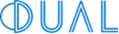 RANSOMWARE SUPPLEMENTAL APPLICATIONE-MAIL SECURITYDo you pre-screen e-mails for potentially malicious attachments and Links?          Yes ___ No___Do you have an e-mail “quarantine service” accessed by all users?		Yes ___ No___Do you have the capability to determine if an attachment is malicious priorto the delivery to the end-user?							Yes ___ No___Do you have a “Sender Policy Framework” related to incoming e-mails?		Yes ___ No___Is Phishing Training conducted for all staff?					Yes ___ No___If so, how often?   ____________________Do you use Multi-Factor Authentication (MFA) when accessing e-mail remote?	Yes ___ No___If your organization uses Office 365 do you utilize the Threat Protection add on?	Yes ___ No___INTERNAL SECURITYDo you use an “End Point Protection” Product across your organization?Including Detection and Response?						Yes ___ No___Do you use Multi-Factor Authentication (MFA) to protect all users?		Yes ___ No___What percentage of your organization is covered by scheduled vulnerabilityScans?										Yes ___ No___In what time frame do you install critical patches across your organization?	_____________Do your users have local administrative “rights” on their computers?		Yes ___ No___Is a Password Management Software (such as “Dashlane”) provided?		Yes ___ No___Are your security operations “in-house” or “outsourced”?			_____________BACK-UP AND RECOVERY POLICIESAre all back up systems encrypted? 						Yes ___ No___Are your back up files kept offline, or in a Cloud Service?				____________Have you tested restoration and recovery of key server configurationsand data from backups in the last six (6) months					Yes ___ No___Are you able to test the integrity of backups prior to restoration to be Confident it is free from malware? 						Yes ___ No___If your organization takes any additional steps to detect and prevent ransomware attacks (e.g., Segmentation of your network, software tools, external security services, etc.) please list below: 
I understand and acknowledge that the statements and answers are true, accurate and complete and that the information submitted in this supplement becomes a part of the DUAL Cybersecurity Insurance application and is subject to the same representations, fraud warnings and conditions.Signature: ________________________________Title: ____________________________________Date: ____________________________________